APPLICATION FORM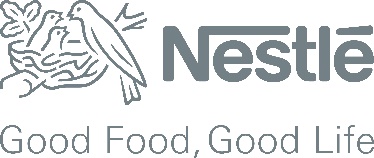 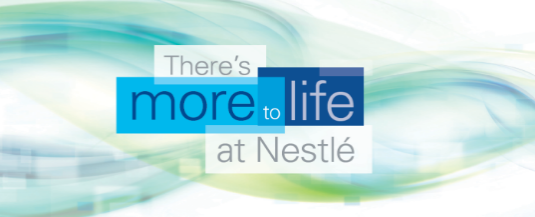     * Please fill in the form in EnglishFull name		:Place/Date of Birth	:Address			:Email			:					                  Phone Number 		:Internship Experience:Describe your work responsibility:Working Experience:Describe your work responsibility:Describe your work responsibility:Expected salary	 : Rp. Why do you want to apply for that position? Are you willing to be assigned outside Jakarta?              Willing            Not willingStrength	:Weakness		: 								      ……………..…, ..…………………………I declare that all the information given is true. I am willing to withdraw from the recruitment process if any of the statement is incorrect.UniversityFacultyMajorYear (From/To)DegreeGPAS2/S1/D3S2/S1/D3Course/TrainingAddressCourse/TrainingAddressOrganization/ExtracurricularAddressPositionYear (From/To)LanguagePoorGoodFluentLanguagePoorGoodFluentEnglish2.Company NamePositionYear (From/To)SalaryReason of LeavingCompany NamePositionYear (From/To)SalaryReason of LeavingCompany NamePositionYear (From/To)SalaryReason of Leaving